Key Elements for ITSM SuccessDo your homeworkConsult and share with other higher ed institutions – wealth of experience availableDevelop a common level of ITSM maturity among all IT staff – speak a common language	Know your procurement process Pick the right tool for youFeatures – what does your campus need? How do you know?			Right Size – will it support you now and into the future?			Sustainable – plan for support beyond implementationDon’t forget the process – a fool with a tool…Agree on the same basic process for all but… Leave room for local flavorBe ready to adapt – willingness among all stakeholders to change and compromise is crucialTool will inform the process which will inform the tool … can’t consider the process or tool in a vacuumGet your executive champions on board	Support for human and fiscal resources needed 	Reinforce the goal, see ITSM as the strategic asset it is	Involve your campus partners and customers – what do they get out of this?Communicate, communicate, communicate	Shared ownership of both process and tool – implementation group discusses everything, decides together	Shared governance – advisory group for shared production service decision-making	Regular implementation updates & training – new features, changes, involve all IT in testing Get off to a good startInvest in an implementation partner - Invaluable expertise, best practices, time savingsDedicated, concentrated effort from the core team required – project management criticalPhased approach – quick wins and manageable chunks of workIt’s called Continuous Improvement because you’re never “done”	You won’t get it all right the first time	Thousands of decisions, big and small – be ready to change your mind based on actual experience	Review your metrics and listen to the staff who use the tool every dayDeveloping a Shared Vision in a Decentralized OrganizationAre you ready for a change?	Need some basis for a collaborative venture, a culture of cooperation among IT teams Executive sponsorship actively engaged and supportive of change	Investment in the process – both philosophically and fiscallyInclusion is criticalFrom beginning to end and every step along the way – everyone has a voiceTake the time to truly understand the needs of all teams and audiencesInclude campus partners, particularly those like HR and Admissions who might receive ticketsDon’t forget areas like Purchasing or Facilities who have similar needs and might have interestInclusion doesn’t end with implementation – establish ongoing governance that is also inclusiveDecisions are made together, at a representative table It’s not a central IT initiative, it’s an all of IT initiativeGain automatic buy-in from collective decision-making, as well as shared knowledge of the systemBuilds a sense of community – we’re all in it together, we all share the same challenges and rewardsUnderstand and accept that this adds time to any implementationWillingness to compromise	Consensus can’t be mandated, so it must be built – we have to choose to collaborate in a decentralized org	Teams must be willing to adapt their local processes to a more global one 	Reasonable expectations are important – not trying to achieve perfection right out of the boxYour tool will have some things you love, and some things you don’t – focus on the things you loveFlexible process important Understand current process and where gaps exist before recommending a new oneBe sure your unified process/tool is also adaptable to specific local needsTruly continuous improvement – decisions made prior to implementation will change and evolve with useSell the value of ITSM to IT and to usersConsistent support experience for all users – shared process and tool allows IT to back each other upSingle pane of glass for IT and visibility for users into the work being done for themFederated knowledge in one system, available to all  - hugely important and beneficial for years to comeIT Service Management at Illinois State University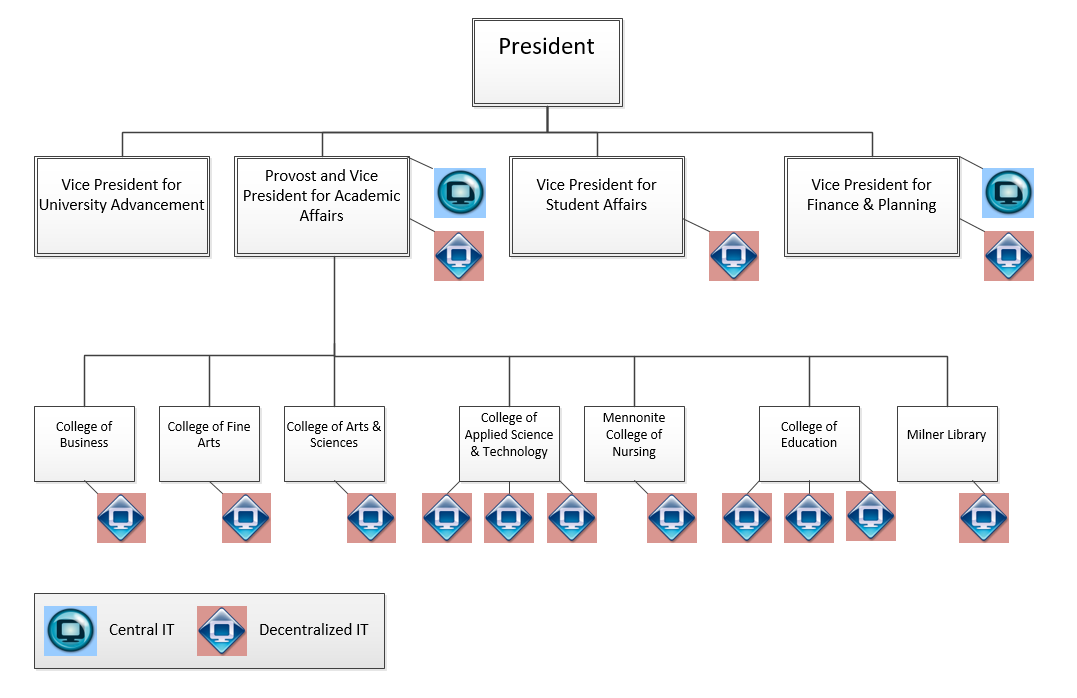 Three Years Ago19 separate IT units, all with their own service management processes Though some Incident Management process was established, other process areas were lacking or immature  3 ITSM Tools, and many ad-hoc or self-developed solutions for supporting Incident ManagementNo ability to route issues amongst different units/teamsToday	A single tool (Cherwell) was procured for all campus units to leverage for IT Service Management	All areas have adopted use of the tool and a unified incident management process was established	Service Request fulfillment was established as a separate service management process	Change Management process has been created and adopted for central IT	Phase I of a campus-wide CMDB was completed focusing on core systems and servers	Knowledge Management was centralized in the ITSM tool for both customers and IT staff	Service Level Standards were established campus-wide for incidents and requests	Single self-service portal established for all usersCurrently in development:  Release, Vendor, Project, Problem, Equipment Checkout, Mobile 